رئاسة بيع: جديدة						بالتنازلانا الموقع ادناه.........................................من الجنسية.............................رقم السجل ................ ارجو اعطائي اجازة تخولني حق شراء منتجات التبغ والتنباك مباشرة من مراكز ادارة الحصر وبيعها في محلي الكائن ببلدة ........................ محلة .................. شارع او طريق ...........................................قرب ......................... بملك ......................... بناية ............................... هاتف ......................... وأني اتعهد بما يلي تحت طائلة إلغاء الرخصة دون اي تعويض :1- بالتقيد بجميع القرارات والانظمة والقوانين والتدابير والتعليمات المتعلقة بحصر التبغ والتنباك الحالية منها والتي قد تصدر لاحقاً دون اي تحفظ.2- بعدم التعاطي بتجارة المنتوجات التبغية المهربة وان لا امثل شركة تبغ اجنبية واتعهد بالقبول مسبقاً بالقرار الذي يصدر عن الادارة لجهة قبول او رفض طلبي هذا ضمن المهلة المحددة في القرار رقم 1/1879 تاريخ 18/6/92 3- بأنني غير موظف او متعاقد او اجير في الادارات او المؤسسات العامة او ادارة الحصر4- بأن جميع المستندات والمعلومات الواردة في هذا الطلب صحيحة.5- بأنني موافق والتزم  بالتالي:يلتزم رؤساء البيع بتكريس دوام عمل لا يقل عن ست ساعات يومياً.على رئيس البيع تقديم كشف شهري عن مبيعاته ويحق للإدارة أن تدقق في صحة هذه الكشوفات والاطلاع على محفوظاته وسجلاته.يسدد الرسم السنوي للتجديد خلال مهلة أقصاها 30 كانون الأول من كل عام.تفرض غرافة بقيمة 10% من قيمة رسم التجديد السنوي عن كل شهر تأخير في تجديد الرخصة.تلغى الرخصة تلقائياً في حال لم تتجدد لمدة ثلاث سنوات متتالية.يبقى رئيس البيع مسؤولاً شخصياً عن التزامات إدارة رئاسة البيع.لا يكون التنازل عن الرئاسة البيع صحيحاً ونافذاً إلا بعد موافقة الإدارة على صك التنازل.تلغى الرخصة فوراً في حال المتاجرة بالمواد المخدرة أو بمصنوعات تبغية مهربة أو التعامل مع مهربي هذه المصنوعات.تلغى الرخصة دون اي تعويض عند ارتكاب رئيس البيع المخالفة ذاتها لنظام رئاسات البيع للمرة الثالثة وعند التمنع عن دفع الغرامة في المخالفتين الأوليين.على رئيس البيع التقيد التام بجميع احكام القرار 1879/ 1 تاريخ 18/06/1993.المصادقة على التوقيع من قبل الموظف المسؤول                                         الاسم والتوقيع او من قبل المختار ............................ التوقيع                                    في ................................ افادة رسمية من المختارانا الموقع ادناه .....................مختار بلدة ............................. اشهد على مسؤوليتي ان السيد....................................... يستثمر حانوتاً مبنياً في بلدتنا ................... محلة .................... شارع .................... بملك ...........................رقم العقار...............قرب ................................... وهو يحسن القراءة والكتابة.                              وبياناً بالواقع اعطيت هذه الافادة في  ...................  التوقيع والختم يحال الى السيد .......................................... والسيد .................................. للكشف والتحقيق والافادة. رئيس مصلحة البيع والرخص                                                     المدير  التجاري            الحدث  في                                                                الحدث  في المستندات المطلوبة: - سند تمليك او سند ايجار (حانوت لا يقل حجمه عن 48 متر مكعب)                     - صورة شمسية عدد 2 مصدقة من المختار                                 - شك مصدق بقيمة ثلاثون الف ودولارين اميركي                                           - صوره عن اخراج القيد او الهوية - اذاعة تجارية كشركة مع مستند يثبت عدد الشركاء في حال تقدمت الشركة بالطلب     -  سجل عدلي جديد   - ملاحظة : رسم تجديد الرخصة 1,000 دولار سنوياً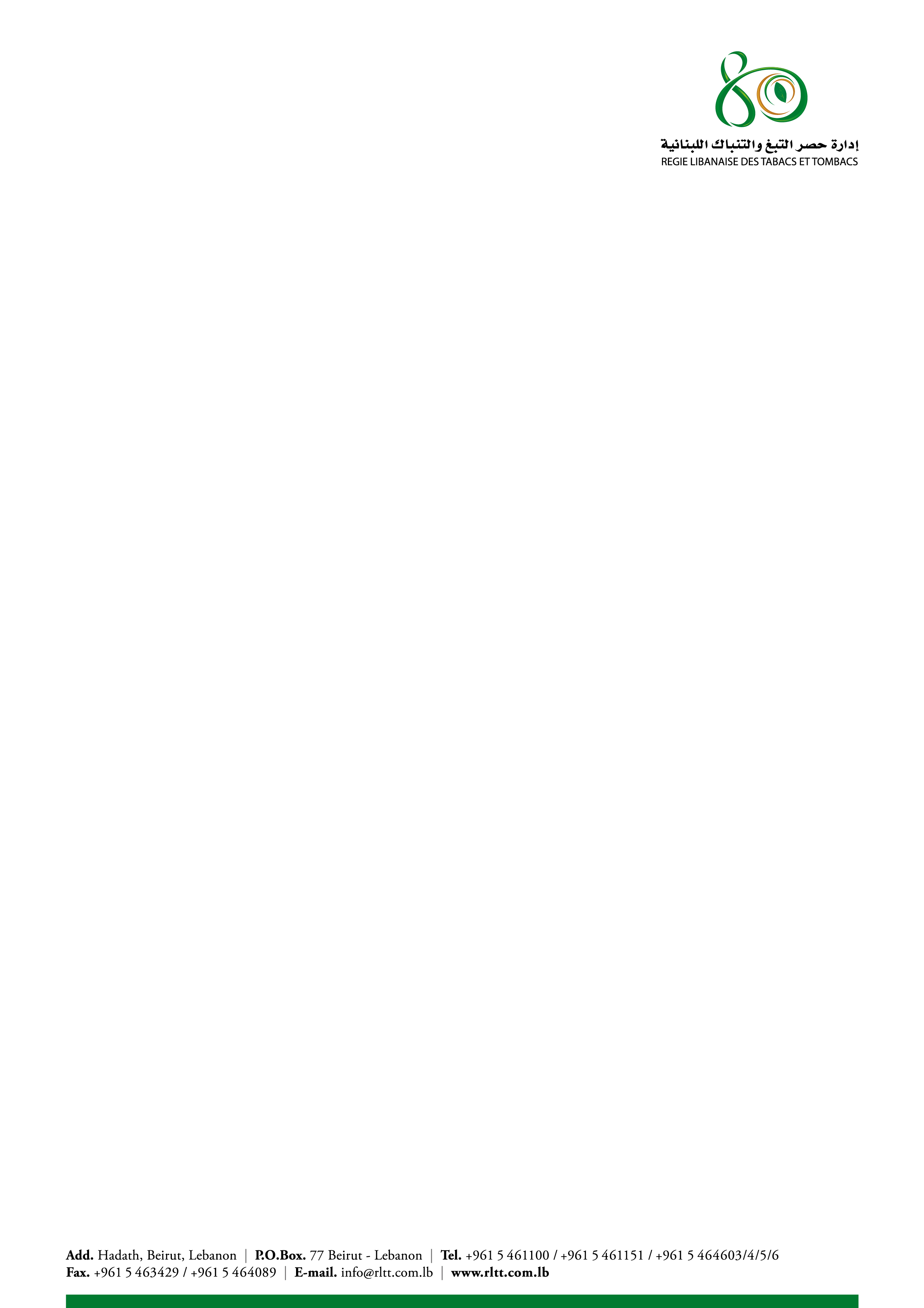 